Tarea 2: 13 al 17 de Septiembre (La debes manda en el buzón de tarea)La tarea de esta semana es completar actividades del texto AptusRealizaremos la actividad de la página 28-29Responder las preguntas dibujar un personaje de la sociedad azteca, y crear una historia de vida incluyendo 3 características de la sociedad. 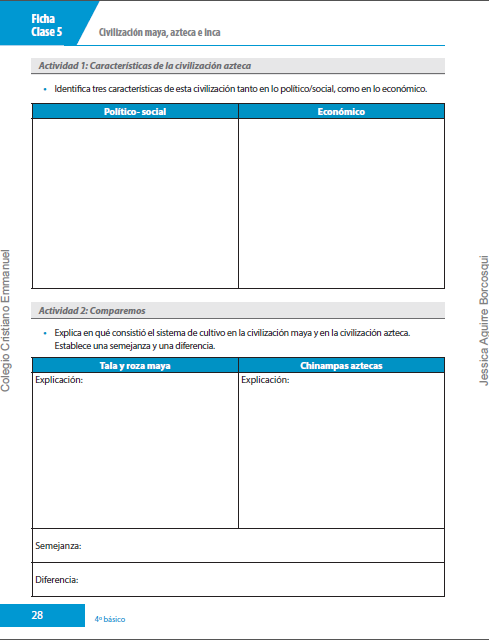 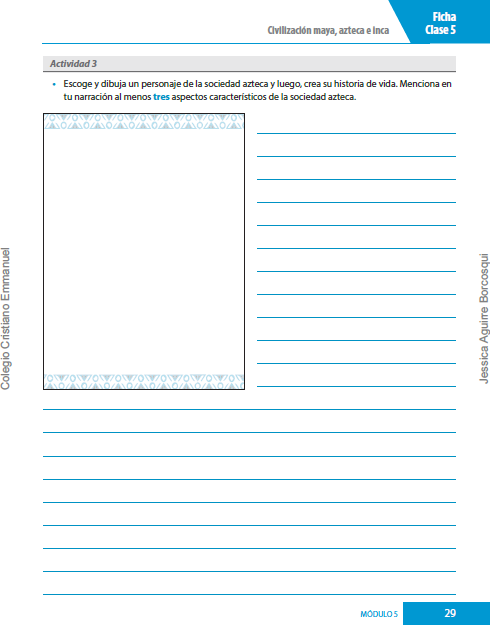 